The Commonwealth of MassachusettsExecutive Office of Health and Human ServicesDepartment of Public HealthBureau of Environmental HealthCommunity Sanitation Program5 Randolph Street, Canton, MA 02021Phone: 781-828-7700 Fax: 781-828-7703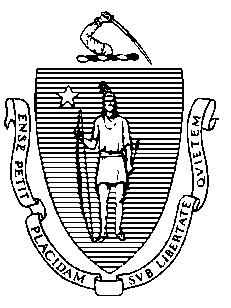 July 17, 2015Lynn M. Bissonette, SuperintendentMCI FraminghamP.O. Box 900799 Loring Dr.Framingham, MA 01704Re: Facility Inspection – MCI FraminghamDear Superintendent Bissonette:In accordance with M.G.L. c. 111, §§ 5, 20, and 21, as well as Massachusetts Department of Public Health (Department) Regulations 105 CMR 451.000: Minimum Health and Sanitation Standards and Inspection Procedures for Correctional Facilities; 105 CMR 480.000: Storage and Disposal of Infectious or Physically Dangerous Medical or Biological Waste (State Sanitary Code, Chapter VIII); 105 CMR 590.000: Minimum Sanitation Standards for Food Establishments (State Sanitary Code Chapter X); the 1999 Food Code; 105 CMR 520.000 Labeling; and 105 CMR 205.000 Minimum Standards Governing Medical Records and the Conduct of Physical Examinations in Correctional Facilities; I conducted an inspection of MCI Framingham on June 29 and 30, 2015 accompanied by Brian Carroll, Director of Engineering; Nolan Griffiths, Environmental Health and Safety Officer; and Kerry Wagner, Community Sanitation Program. Violations noted during the inspection are listed below including 186 repeat violations:HEALTH AND SAFETY VIOLATIONS(* indicates conditions documented on previous inspection reports)SMITH BUILDINGLobby Area	No Violations NotedMale Bathroom # C141A105 CMR 451.123*	Maintenance: Wall paint damaged behind sinkFemale Bathroom105 CMR 451.123	Maintenance: Wall paint damaged behind sinkJanitor’s Closet105 CMR 451.353*	Interior Maintenance: Light shield missingOrientation Room	No Violations NotedOfficer’s AreaHallway105 CMR 451.130*	Plumbing: Plumbing not maintained in good repair, bubbler continuously runningMail Room	No Violations NotedBreak Room	No Violations NotedMale Locker Room105 CMR 451.353*	Interior Maintenance: Ceiling vent dustyFemale Locker Room	No Violations NotedWeight Room	No Violations NotedInside Control	No Violations NotedUpstairs Control	No Violations NotedP Trap	No Violations NotedAdmissions	No Violations NotedStorage Room # C104A	No Violations NotedInmate Break Room # 105A	No Violations NotedFinger Print Room # C148A105 CMR 451.353*	Interior Maintenance: Light shield missing Office # C106A	No Violations NotedStaff Bathroom # 106A105 CMR 451.123	Maintenance: Ceiling vent dustyStorage Room # 107A		Unable to Inspect - No AccessMental Health # 108A105 CMR 451.353*	Interior Maintenance: Water stained ceiling tiles105 CMR 451.353	Interior Maintenance: Ceiling vent dustyOfficer’s Room # C108A105 CMR 451.353*	Interior Maintenance: Ceiling tiles water stainedMedical Room # 109A105 CMR 451.353*	Interior Maintenance: Ceiling tiles water stainedInmate Shower # 110A105 CMR 451.123*	Maintenance: Floor finish damaged105 CMR 451.123*	Maintenance: Light fixture rustedInmate Shower # 111A105 CMR 451.123*	Maintenance: Floor paint peelingControl Room # 112A105 CMR 451.353*	Interior Maintenance: Ceiling tiles water stainedSearch Room # 115A 				Unable to Inspect – OccupiedSearch Room # 116A				Unable to Inspect – OccupiedHolding Cells # 117A-120A				Unable to Inspect – OccupiedVisiting AreaCommon Area	No Violations NotedAttorney Rooms	No Violations NotedInmate Bathroom # C138A	No Violations NotedJanitor’s Closet105 CMR 451.353*	Interior Maintenance: Light shield missingFemale Bathroom # C143A	No Violations NotedMale Bathroom # C142A	No Violations NotedVisitation Play Area105 CMR 451.353*	Interior Maintenance: Ceiling vent dustySmith Food ServiceKitchenFC 6-501.12(A)	Maintenance and Operation; Cleaning: Facility not cleaned properly, possible mold/mildew on wall behind dishwasherFC 6-501.12(A)	Maintenance and Operation; Cleaning: Facility not cleaned properly, ceiling vents dustyDining Room # 172FC 6-501.11	Maintenance and Operation; Repairing: Facility not in good repair, baseboard missingSmith HallwaySmith Clinic	No Violations NotedOfficer’s Room # C174105 CMR 451.353*	Interior Maintenance: Ceiling vent dusty Janitor’s Closet # C102	No Violations NotedStaff Bathroom # C131	No Violations NotedStaff Bathroom # C154	No Violations NotedMulti-Purpose Room # 1	No Violations NotedMulti-Purpose Room # 2	No Violations NotedMulti-Purpose Room # 3				No Violations NotedATU EastCommon Area	No Violations NotedStorage Room # C128/129	No Violations NotedDay Room # C130105 CMR 451.353*	Interior Maintenance: Ceiling vent dustyUnit Sergeant # 123	No Violations NotedCO Office # C124	No Violations NotedOffice # C136	No Violations NotedLower Level Janitor’s Closet	No Violations NotedLower Level Showers105 CMR 451.123*	Maintenance: Ceiling vent rusted in shower # C116 and C118105 CMR 451.123*	Maintenance: Floor paint peeling in shower # C116105 CMR 451.123	Maintenance: Floor paint peeling in shower # C117105 CMR 451.123*	Maintenance: Soap scum on walls in shower # C116105 CMR 451.123	Maintenance: Wall damaged in shower # C118Upper Level Janitor’s Closet	No Violations NotedUpper Levels Showers105 CMR 451.123*	Maintenance: Floor paint damaged in shower # C210, C211, and C212105 CMR 451.123*	Maintenance: Ceiling vent rusted in shower # C210 and C211105 CMR 451.123*	Maintenance: Soap scum on walls in shower # C211105 CMR 451.123	Maintenance: Ceiling damaged around light in shower # C212Cells	No Violations NotedATU WestCommon Area105 CMR 451.350	Structural Maintenance: Skylight structure damagedStorage Room105 CMR 451.353	Interior Maintenance: Ceiling vent dustyStorage Room # C133	No Violations NotedDay Room105 CMR 451.353*	Interior Maintenance: Ceiling vent dustyCO Office # C141105 CMR 451.353*	Interior Maintenance: Ceiling vent dusty105 CMR 451.344	Illumination in Habitable Areas: Light not functioning properly, light outStorage Room # C142105 CMR 451.353	Interior Maintenance: Ceiling vent dustyStorage # C143	No Violations NotedLower Level Janitor’s Closet105 CMR 451.123	Maintenance: Debris on light fixtureLower Level Showers105 CMR 451.123*	Maintenance: Floor paint damaged in shower # C144 and C145 105 CMR 451.123*	Maintenance: Ceiling vent rusted in shower # C144105 CMR 451.123		Maintenance: Door frame rusted in shower # C144Upper Level Janitor’s Closet	No Violations NotedUpper Level Showers105 CMR 451.123*	Maintenance: Vent cover rusted and damaged in shower # C224 105 CMR 451.123	Maintenance: Floor surface damaged in shower # C224 and C226Cells	No Violations NotedNew LineCommon Area105 CMR 451.350*	Structural Maintenance: Lower level outside door not rodent and weathertightStorage Room # C155	No Violations NotedDay Room # C153105 CMR 451.353*	Interior Maintenance: Ceiling vent dustyBreak Room # C161	No Violations NotedLower Level Janitor’s Closet	No Violations NotedLower Level Showers		Unable to Inspect Shower # 149 – Occupied105 CMR 451.123*	Maintenance: Floor paint damaged in shower # C150105 CMR 451.123	Maintenance: Ceiling vent rusted in shower # C150Upper Level Janitor’s Closet # C231105 CMR 451.353	Interior Maintenance: Wall paint damaged105 CMR 451.353*	Interior Maintenance: Ceiling vent dustyStorage Room # 265	No Violations NotedUpper Level Showers105 CMR 451.123*	Maintenance: Floor paint damaged in shower # C228105 CMR 451.123	Maintenance: Floor paint damaged in shower # C229 and C230Cells	No Violations NotedCCUCommon Area105 CMR 451.350	Structural Maintenance: Skylight structure damagedAttorney’s Interview Room # C105	No Violations NotedOffice # 106105 CMR 451.353	Interior Maintenance: Ceiling vent dustySearch Room # 108	No Violations NotedStorage Room # C109105 CMR 451.353*	Interior Maintenance: Ceiling tiles water stainedInmate Break Room/Storage Room # 106	No Violations NotedOfficer’s OfficeFC 4-501.11(B)	Maintenance and Operation, Equipment: Equipment components not maintained in a 	state of good repair, refrigerator gaskets damagedMedical Room & Staff Bathroom	No Violations NotedLower Level Janitor’s Closet	No Violations NotedLower Level Showers105 CMR 451.123	Maintenance: Paint damaged by tub in handicapped shower room105 CMR 451.123	Maintenance: Floor surface damaged in shower # C112 and C113Upper Level Janitor’s Closet	No Violations NotedStorage Room # 226	No Violations NotedUpper Level Showers105 CMR 451.123	Maintenance: Floor surface damaged in # C206, C207, and C208Cells	No Violations NotedSecond Floor Office AreaHallway105 CMR 451.353	Interior Maintenance: Ceiling vent dustyFemale Bathroom # C210A	No Violations NotedMale Bathroom # C211A	No Violations NotedDeputy of Programs & Treatment Office	No Violations NotedJanitor’s Closet # C237A105 CMR 451.353*	Interior Maintenance: Ceiling paint peeling105 CMR 451.353*	Interior Maintenance: Light shield missingBreak Room # C218A	No Violations NotedRoom # 208A	No Violations NotedHSU BuildingSecond Floor				Unable to Inspect – ClosedBarton Housing Unit				Unable to Inspect – ClosedFirst FloorPharmacy105 CMR 451.353*		Interior Maintenance: Ceiling tiles not securePharmacy Bathroom	No Violations NotedMedical Records Room	No Violations NotedMedical Records Break Room	No Violations NotedHealth Services Administration	No Violations NotedHSU UnitCO’s Office105 CMR 451.353	Interior Maintenance: Floor tile surface damagedCO’s Office Bathroom105 CMR 451.350	Structural Maintenance: Window crackedNurse’s Station	No Violations NotedDetox Room # 114105 CMR 451.322*	Cell Size: Inadequate floor space in dorm roomDetox Room # 116	No Violations NotedMedical Cells105 CMR 451.322*	Cell Size: Inadequate floor space in dorm roomsDoctor’s Office # 110	No Violations NotedNurse’s Bathroom	Unable to Inspect - OccupiedMedical Supply Room	No Violations NotedShower Room	No Violations NotedBiohazard Room	No Violations NotedMental Health Interview Room	No Violations NotedSlop Sink Room	No Violations NotedClinical AreaWaiting Area105 CMR 451.353	Interior Maintenance: Ceiling tiles not secureStaff Bathroom # 3105 CMR 451.123*	Maintenance: Wall vent dusty Inmate Bathroom # 5105 CMR 451.123*	Maintenance: Wall vent dustyX-Ray Room # 1	No Violations NotedDental Room # 2	No Violations NotedTrauma Room # 4	No Violations NotedTrauma Room # 6	No Violations NotedLab # 7	No Violations NotedTreatment Room # 8	No Violations NotedTreatment Room # 9	No Violations NotedTreatment Room # 10105 CMR 451.353	Interior Maintenance: Floor tile damagedRN Clinic # 11	Unable to Inspect – OccupiedCOTTAGESLaurel BuildingCommon Area	No Violations Noted Officer’s Room	No Violations NotedOfficer’s Bathroom				Unable to Inspect – OccupiedKitchenetteNo Violations NotedRefrigerator Room	No Violations NotedHallway ASlop Sink Room105 CMR 451.353	Interior Maintenance: Mop left in bucket105 CMR 451.353	Interior Maintenance: Standing water in bucketStorage Room	No Violations NotedRazor Room	No Violations NotedDog Supply Storage Room	No Violations NotedInterview Room	No Violations NotedBuffer Closet	No Violations NotedA Side Cells	No Violations NotedShower Room A & B105 CMR 451.123*	Maintenance: Floor epoxy peeling in shower # 2 and 3105 CMR 451.123*	Maintenance: Wall tile caulking dirty, possible mold in shower # 1-3105 CMR 451.123*	Maintenance: Door frame rustedHallway BB Side Cells	No Violations NotedShower Room B & C105 CMR 451.123*	Maintenance: Door frame rusted105 CMR 451.123	Maintenance: Door frame damaged105 CMR 451.123*		Maintenance: Floor epoxy peeling in shower # 1-3105 CMR 451.123*	Maintenance: Soap scum on walls in shower # 1-3105 CMR 451.123	Maintenance: Wall tile caulking dirty, possible mold in shower # 1-3Hallway CCaustic Room	No Violations NotedC Side Cells	No Violations NotedAlgon BuildingCommon Area105 CMR 451.350	Structural Maintenance: Window cracked in day roomOfficer’s Room	No Violations NotedOfficer’s Bathroom	No Violations NotedKitchenette	No Violations NotedRefrigerator Room	No Violations NotedOld Laundry Room  	No Violations NotedLieutenant’s Office	No Violations NotedHallway A105 CMR 451.353		Interior Maintenance: Ceiling tiles missingSlop Sink Room	No Violations NotedStorage Room	No Violations NotedA Side Cells	No Violations NotedShower Room A & B105 CMR 451.123*	Maintenance: Floor epoxy peeling in shower # 1 and 2105 CMR 451.123*	Maintenance: Base epoxy peeling in shower # 1-3105 CMR 451.123*	Maintenance: Soap scum on walls in shower # 2 and 3105 CMR 451.123*	Maintenance: Floor epoxy peeling on common floor105 CMR 451.130	Hot Water: Shower water temperature recorded at 1450F105 CMR 451.123*	Maintenance: Tile caulking dirty, possible mold in shower # 1-3 Hallway BB Side Cells105 CMR 451.353*	Interior Maintenance: Ceiling tiles damaged in cell # 14105 CMR 451.353	Interior Maintenance: Ceiling tiles damaged in cell # 11, 13, 16, 20, 21, and 23Shower Room B & C105 CMR 451.123*	Maintenance: Tile caulking dirty, possible mold in shower # 1-3 105 CMR 451.123*	Maintenance: Door frame rusted 105 CMR 451.123	Maintenance: Floor damaged in shower # 1105 CMR 451.123*	Maintenance: Soap scum on walls in shower # 2 and 3Hallway CCaustic Room	No Violations NotedC Side Cells105 CMR 451.353	Interior Maintenance: Ceiling tiles damaged in cell # 32Town Line Building105 CMR 451.353	Interior Maintenance: Ceiling tiles not secure throughout buildingCommon Area105 CMR 451.353*	Interior Maintenance: Floor worn by kitchenetteOfficer’s Room	No Violations NotedOfficer’s Bathroom	No Violations NotedKitchenette	No Violations NotedRefrigerator Room105 CMR 451.353*	Interior Maintenance: Ceiling tiles not secureRazor Room	No Violations NotedStorage Room (near bubbler)105 CMR 451.353	Interior Maintenance: Ceiling tiles damagedHallway ASlop Sink Room	No Violations NotedStorage Room	No Violations NotedCPO’s Office	No Violations NotedA Side Cells105 CMR 451.353*	Interior Maintenance: Ceiling tiles damaged in cell # 3, 6, and 7105 CMR 451.353	Interior Maintenance: Ceiling tiles damaged in cell # 2 and 8Shower Room A & B105 CMR 451.123*		Maintenance: Soap scum on walls in shower # 2105 CMR 451.123*	Maintenance: Door frame rusted and damaged  105 CMR 451.123*	Maintenance: Floor epoxy peeling in shower # 1-3105 CMR 451.123*	Maintenance: Epoxy peeling outside of showers105 CMR 451.123*	Maintenance: Tile caulking dirty, possible mold in shower # 1-3105 CMR 451.123	Maintenance: Ceiling tiles not secureHallway BB Side Cells105 CMR 451.353*	Interior Maintenance: Ceiling tiles damaged in cell # 13 and 22105 CMR 451.353		Interior Maintenance: Ceiling tiles damaged in cell # 15, 17, 19, and 21Shower Room B & C105 CMR 451.123*	Maintenance: Floor epoxy peeling in shower # 3105 CMR 451.123*	Maintenance: Soap scum on walls in shower # 1-3105 CMR 451.123	Maintenance: Epoxy peeling outside of showers105 CMR 451.123	Maintenance: Tile caulking dirty, possible mold in shower # 1-3Hallway CCorrectional Recovery Academy	No Violations NotedCaustic Room	No Violations NotedC Side Cells105 CMR 451.103	Mattresses: Mattress damaged in cell # 18Pioneer Building105 CMR 451.353	Interior Maintenance: Ceiling tiles not secure throughout buildingCommon Area	No Violations NotedOfficer’s Room	No Violations NotedOfficer’s Bathroom	No Violations NotedCPO’s Office	No Violations NotedKitchenette	No Violations NotedStorage (with sink)				No Violations NotedLaundry Room (Razor Room)	No Violations NotedRefrigerator RoomFC 4-903.11(B)(1)	Protection of Clean Items, Storing: Trays and cups not stored in the inverted positionDog Equipment Room	No Violations NotedHallway ASlop Sink Room	No Violations NotedStorage Room	No Violations NotedMachine Room	No Violations NotedA Side Cells105 CMR 451.353		Interior Maintenance: Ceiling tiles damaged in cell # 1, 3, 5, 6, 7, 9, and 10105 CMR 451.353	Interior Maintenance: Ceiling vent dusty in cell # 9Shower Room A & B105 CMR 451.123*	Maintenance: Soap scum on walls in shower # 1 and 2105 CMR 451.123	Maintenance: Soap scum on walls in shower # 3105 CMR 451.123*	Maintenance: Floor epoxy peeling in shower # 1-3
Hallway B105 CMR 451.353	Interior Maintenance: Ceiling tiles rusted in hallway105 CMR 451.350	Structural Maintenance: Ceiling leaking outside cell # 24B Side Cells105 CMR 451.103	Mattresses: Mattress damaged in cell # 17105 CMR 451.353	Interior Maintenance: Floor tiles damaged in cell # 21Shower Room B & C105 CMR 451.123*	Maintenance: Floor epoxy peeling in shower # 1-3105 CMR 451.123*	Maintenance: Soap scum on walls in shower # 1-3105 CMR 451.123	Maintenance: Floor damaged in shower # 2105 CMR 451.123	Maintenance: Shower leaking in # 3Hallway CCaustic Room	No Violations NotedC Side Cells105 CMR 451.353*		Interior Maintenance: Ceiling tiles damaged in cell # 27 and 28105 CMR 451.353		Interior Maintenance: Ceiling tiles damaged in cell # 31105 CMR 451.353		Interior Maintenance: Floor tile damaged in cell # 27MODULAR BUIDING – OVERFLOW UNIT				Unable to Inspect – ClosedBREWSTER BUILDINGBrewster 1Common Area	No Violations NotedControl Room	No Violations NotedControl Bathroom	No Violations NotedFirst Step Room	No Violations NotedFirst Step Supervisor’s Office	No Violations NotedCleaning Closet	No Violations NotedFire System Room	No Violations NotedJanitor’s Closet105 CMR 451.353	Interior Maintenance: Sink dirtyBathroom	No Violations NotedShower Room105 CMR 451.123*	Maintenance: Wall vent dusty105 CMR 451.123	Maintenance: Wall vent rustedKitchenette Area	No Violations NotedSlop Sink Room105 CMR 451.123	Maintenance: Wall vent dustyRooms105 CMR 451.322*	Cell Size: Inadequate floor space in all dorm roomsRoom # 1105 CMR 451.353*	Interior Maintenance: Floor tiles damaged105 CMR 451.353	Interior Maintenance: Ceiling vent not secureRoom # 2	105 CMR 451.353*	Interior Maintenance: Floor tiles damaged105 CMR 451.353*		Interior Maintenance: Baseboard missing105 CMR 451.353	Interior Maintenance: Ceiling vent rustedRoom # 3105 CMR 451.353*	Interior Maintenance: Floor tiles damagedRoom # 4105 CMR 451.353	Interior Maintenance: Floor tiles damagedRoom # 5105 CMR 451.353*	Interior Maintenance: Floor tiles damagedRoom # 6105 CMR 451.353*	Interior Maintenance: Floor tiles damagedRoom # 7105 CMR 451.353*	Interior Maintenance: Floor tiles damaged105 CMR 451.353*	Interior Maintenance: Baseboard damaged  Room # 8105 CMR 451.353*	Interior Maintenance: Floor tiles damagedRoom # 9	105 CMR 451.353*	Interior Maintenance: Floor tiles damaged105 CMR 451.140	Adequate Ventilation: Inadequate ventilation, ceiling vent coveredRoom # 10105 CMR 451.353*	Interior Maintenance: Floor tiles damagedBrewster 2Common Area	No Violations NotedControl Room	No Violations NotedControl Bathroom	No Violations NotedCPO Office	No Violations NotedSargent’s Office	No Violations NotedFirst Step	No Violations NotedRazor Storage Room105 CMR 451.353*	Interior Maintenance: Floor tiles damagedSlop Sink Room105 CMR 451.353	Interior Maintenance: Floor damagedStorage Room105 CMR 451.353	Interior Maintenance: Floor tiles damagedFire System Room	No Violations NotedBathroom105 CMR 451.123*	Maintenance: Wall paint peeling near sink105 CMR 451.123	Maintenance: Wall paint damaged in toilet stall # 9Shower Room105 CMR 451.123*	Maintenance: Ceiling vent dusty105 CMR 451.123	Maintenance: Ceiling panel and vent rusted near shower # 4105 CMR 451.123	Maintenance: Wall paint damaged outside shower # 9Kitchenette Area	No Violations NotedRooms105 CMR 451.322*	Cell Size: Inadequate floor space in all dorm roomsRoom # 1105 CMR 451.353*	Interior Maintenance: Floor tiles damagedRoom # 2105 CMR 451.353*	Interior Maintenance: Floor tiles damagedRoom # 3105 CMR 451.353*	Interior Maintenance: Floor tiles damagedRoom # 4105 CMR 451.353*	Interior Maintenance: Floor tiles damagedRoom # 5105 CMR 451.353*	Interior Maintenance: Floor tiles damagedRoom # 6105 CMR 451.353*	Interior Maintenance: Floor tiles damagedRoom # 7105 CMR 451.353*	Interior Maintenance: Floor tiles damaged105 CMR 451.353*	Interior Maintenance: Ceiling vent dustyRoom # 8105 CMR 451.353*	Interior Maintenance: Floor tiles damagedRoom # 9105 CMR 451.353*	Interior Maintenance: Floor tiles damagedRoom # 10105 CMR 451.353*	Interior Maintenance: Floor tiles damagedOLD ADMINISTRATION BUILDINGA CorridorInmate Bathroom # 117	Unable to Inspect – OccupiedNEADS Program Room	No Violations NotedPre-Release Office & Bathroom	Unable to Inspect – OccupiedPre-Release Office Bathroom	Unable to Inspect – OccupiedRecreational Area # 115105 CMR 451.353	Interior Maintenance: Ceiling crackedInmate Weight Room # 118105 CMR 451.353	Interior Maintenance: Ceiling crackedFire Equipment Room and Bathroom # 119105 CMR 451.353*	Interior Maintenance: Floor tiles damaged outside of bathroomBack Storage ClosetsPeer Support # 124	No Violations NotedOfficer’s Room # 121	No Violations NotedWork Office Tool Crib # 122-2	No Violations NotedStorage Room # 122-3	No Violations NotedJanitor’s Closet # 122-5 & 122-6105 CMR 451.353*	Interior Maintenance: Ceiling damage repair not finished, ceiling left unfinished105 CMR 451.344*	Illumination in Habitable Areas: Light fixture not functioning properly, light outCloset # 122-7 		No Violations NotedGarden Tool Crib # 122-8	No Violations NotedOffice # 120	No Violations NotedB CorridorAdministrative Captain’s Office	# 107	No Violations NotedTool Control Office	No Violations NotedOld Office # 109	No Violations NotedClassroom # 110	No Violations NotedBreak Room	No Violations NotedClassroom # 111	No Violations NotedStaff Break Room105 CMR 451.353	Interior Maintenance: Floor tile damaged by vending machineGym # 112105 CMR 451.353	Interior Maintenance: Floor boards on stage damagedNEADS Program Room	No Violations NotedOperations # 102 (near the Gym)105 CMR 451.353	Interior Maintenance: Ceiling tiles missingDisciplinary Office # 113	No Violations NotedWater Fountain	No Violations NotedSlop Sink	No Violations NotedStaff Bathroom # 114	No Violations NotedWork Assignment	No Violations NotedClassroom # 116105 CMR 451.344	Illumination in Habitable Areas: Light fixture not functioning properly, light outC CorridorClassroom	No Violations NotedInner Perimeter SecurityFC 4-903.11(A)(2)	Protection of Clean Items, Storing: Single-service items not protected from 	contamination, plastic utensils left uncoveredFC 4-602.12(B)	Cleaning of Equipment and Utensils; Frequency: Interior of microwave oven dirtyStaff Bathroom105 CMR 451.126	Hot Water: Hot water temperature recorded at 950FD CorridorCosmetology # 130		No Violations NotedCosmetology Bathroom105 CMR 451.123*	Maintenance: Light shield missingFC 4-401-11(A)(2)*	Equipment, Clothes Washers and Dryers and Storage Cabinets, Contamination Prevention: Refrigerator stored in bathroomClassroom # 131	No Violations NotedOffice # 134	No Violations NotedOffice # 135	No Violations NotedOffice # 136	No Violations NotedOffice # 136-1	No Violations NotedProtestant Chaplain’s Office # 137	No Violations NotedOffice # 138	No Violations NotedCatholic Chaplain’s Office # 139	No Violations NotedOffice # 140	No Violations NotedNEADS Office # 141	No Violations NotedOffice # 142	No Violations NotedOffice # 143	No Violations NotedOffice # 144	No Violations NotedOffice # 145	No Violations NotedFamily Service Office # 146	No Violations NotedStaff Bathroom # 147105 CMR 451.141	Screens: Screen missingSecond FloorIntensive Treatment Unit105 CMR 451.353	Interior Maintenance: Ceiling tiles missing in hallwayCO’s Office	No Violations NotedClinician’s Office # 208	No Violations NotedAdministration Office # 209	No Violations NotedStaff Bathroom	No Violations NotedProgram Room # 204105 CMR 451.353*	Interior Maintenance: Ceiling tiles missingBreak Room	No Violations NotedInmate Day Room	No Violations NotedMulti-Purpose Room	Unable to Inspect – OccupiedShower Room # 1105 CMR 451.123*	Maintenance: Floor damaged in shower # 1105 CMR 451.123*	Maintenance: Soap scum on walls in shower # 1 and 2Cells105 CMR 451.353	Interior Maintenance: Floor damaged in cell # 17Nurse’s Station # 203105 CMR 451.353	Interior Maintenance: Floor damagedNurse’s Bathroom105 CMR 451.123	Maintenance: Ceiling vent dustyProgram 2 # 205	No Violations NotedProgram 3 # 207	No Violations NotedShower Room # 2105 CMR 451.123*	Maintenance: Soap scum on plastic covering bars105 CMR 451.123*	Maintenance: Soap scum on walls in shower # 1105 CMR 451.123*	Maintenance: Shower #2 off-linePsychology CorridorOffices	No Violations NotedKitchenetteFC 4-602.12(B)	Cleaning of Equipment and Utensils; Frequency: Interior of microwave oven dirtyBathroom105 CMR 451.353		Interior Maintenance: Wall repair not finished, wall left unfinishedB CorridorStaff Bathroom	No Violations NotedClassroom # 201	No Violations NotedClassroom # 204	No Violations NotedOffice # 207	No Violations NotedOffice # 208	No Violations NotedLibrary # 209-210105 CMR 451.353	Interior Maintenance: Wall paint damagedLaw Library # 211	No Violations NotedBathroom # 212	No Violations NotedClassrooms A-F # 212	No Violations NotedOffices/Break Room # 212	No Violations NotedIndustries # 213105 CMR 451.353*	Interior Maintenance: Floor paint damaged in back storage areaInmate Industries Bathroom105 CMR 451.123*	Maintenance: Wall paint peelingStaff Industries Bathroom	No Violations NotedBuilding and Trades # 214		No Violations NotedElectrical Room # 215-1				Unable to Inspect - No AccessClassroom # 215-3105 CMR 451.353	Interior Maintenance: Ceiling tiles missingClassroom # 215-2	No Violations NotedClassroom # 215-4105 CMR 451.353*                      Interior Maintenance: Light shield missingClassroom # 215-5	No Violations NotedClassroom # 215-7	No Violations NotedComputer Room # 215-8	No Violations NotedInmate Bathroom # 215-9	No Violations NotedJanitor’s Closet # 216	No Violations NotedThird Floor	Chapel	No Violations NotedParoleParole Hallway # 218	No Violations NotedParole Bathroom	No Violations NotedParole Offices # 9-16	No Violations NotedInterview Room	No Violations NotedFood Service AreaHallway	No Violations NotedInmate Dining RoomFC 6-501.11	Maintenance and Operation; Repairing: Facility not in good repair, wall damaged
FC 6-202.15(D)(1)	Design, Construction, and Installation; Functionality: Screens not installed in exterior 	windowsFC 6-202.15(D)(1)		Design, Construction, and Installation; Functionality: Vent fan missing exterior louversServing LineFC 6-501.11*	Maintenance and Operation; Repairing: Facility not in good repair, floor tiles 	damagedFC 4-501.11(B)*	Maintenance and Operation, Equipment: Equipment components not maintained in a 	state of good repair, refrigerator gaskets damagedFC 6-501.12(A)	Maintenance and Operation; Cleaning: Facility not cleaned properly, portable fan dustyMechanical Warewashing RoomFC 6-201.11*	Design, Construction, and Installation; Cleanability: Walls not easily cleanable, unfinished wood near warewash machineFC 5-202.12(A)*	Plumbing System, Design: Air Gap between (inlet) pipe and flood rim, air gap less than twice the diameter of the pipe, there was no air gap between faucet and sinkStore Room	No Violations NotedBathroomFC 6-202.15(D)(1)	Design, Construction, and Installation; Functionality: Screens not installed in exterior 	windowsCulinary ArtsKitchenFC 4-204.115*	Design and Construction, Functionality: Thermometer not functioning properly on warewashing machineFC 4-501.112(A)(2)	Maintenance and Operation, Equipment: Inadequate water temperature in the mechanical warewashing machineStaff Dining Room  	No Violations NotedDry Storage RoomFC 6-501.11*			Maintenance and Operation; Repairing: Facility not in good repair, ceiling damagedBasement105 CMR 451.353*	Interior Maintenance: Light shield missing in room with mattressLaundry Area	No Violations NotedInmate Bathroom105 CMR 451.123	Maintenance: Standing water outside bathroomProperty	No Violations NotedMain KitchenHallwayFC 6-201.11*	Design, Construction and Installation: Floor not easily cleanable, floor finish damagedDry Storage RoomFC 6-201.11*			Design, Construction and Installation: Floor not easily cleanable, floor paint damagedFC 6-501.11*	Maintenance and Operation; Repairing: Facility not in good repair, wall paint peelingFC 6-501.12(A)	Maintenance and Operation; Cleaning: Facility not cleaned properly, rodent feces observed on boxesFC 6-501.12(A)*	Maintenance and Operation; Cleaning: Facility not properly cleaned, rodent feces observed in back corners of the roomFood Manager’s Office105 CMR 451.353*	Interior Maintenance: Floor paint peeling105 CMR 451.353	Interior Maintenance: Ceiling tiles water damagedFood Manager’s Bathroom105 CMR 451.123	Maintenance: Light shield damaged105 CMR 451.123	Maintenance: Wall damaged near sink105 CMR 451.123	Maintenance: Floor paint damagedFreezer and Refrigerator HallwayFC 6-501.11	Maintenance and Operation; Repairing: Facility not in good repair, wall paint damaged in back cornerFreezer UnitFC 6-501.12(A)	Maintenance and Operation; Cleaning: Facility not cleaned properly, ice buildup on walls and floorFC 3-305.11(A)(3)	Preventing Contamination from Premises: Food stored in an inappropriate location, food stored less than 6 inches from the floorRefrigerator Unit	No Violations NotedBack Pots and Pans Storage AreaFC 6-501.11*			Maintenance and Operation; Repairing: Facility not in good repair, floor paint 						damagedFC 4-501.11(B)	Maintenance and Operation, Equipment: Equipment components not maintained in a state of good repair, True refrigerator handle brokenFC 4-501.11(A)	Maintenance and Operation, Equipment: Equipment not maintained in a state of good repair, ice machine not operablePrep AreaFC 6-201.16(A)*	Design, Construction, and Installation; Cleanability: Ceiling covering not easily 	cleanable, ceiling paint peelingFC 6-201.11	Design, Construction and Installation: Floor not easily cleanable, floor tile grout damagedFC 6-501.11	Maintenance and Operation; Repairing: Facility not in good repair, 1 ceiling light outFC 6-501.12(A)	Maintenance and Operation; Cleaning: Facility not cleaned properly, 2 vent fans dustyRefrigerator Unit # 5FC 4-601.11(c)	Cleaning of Equipment and Utensils, Objective: Non-food contact surface dirty, ceiling dirtyFreezer Unit # 6FC 4-501.11(B)*	Maintenance and Operation, Equipment: Equipment components not maintained in a state of good repair, gaskets damaged FC 6-501.12(A)*	Maintenance and Operation; Cleaning: Facility not cleaned properly, ice buildup on floor, walls, ceiling, and boxesFC 6-501.12(A)	Maintenance and Operation; Cleaning: Facility not cleaned properly, standing water outside of freezer unitBaking StorageFC 6-501.12(A)*	Maintenance and Operation; Cleaning: Facility not properly cleaned, rodent feces observedFC 6-501.11	Maintenance and Operation; Repairing: Facility not in good repair, ceiling paint bubblingBroom Storage AreaFC 6-501.11*	Maintenance and Operation; Repairing: Facility not in good repair, door frame into broom storage area rustedFC 6-501.12(A)*	Maintenance and Operation; Cleaning: Facility not cleaned properly, floor dirtyFC 6-501.12(A)*	Maintenance and Operation; Cleaning: Facility not cleaned properly, wall dirtyFC 6-501.11*	Maintenance and Operation; Repairing: Facility not in good repair, floor damaged  FC 6-501.11*	Maintenance and Operation; Repairing: Facility not in good repair, ceiling paint peelingFC 6-501.11*	Maintenance and Operation; Repairing: Facility not in good repair, wall paint peelingFC 6-501.11*	Maintenance and Operation; Repairing: Facility not in good repair, light shield missingFC 6-501.16*	Maintenance and Operation; Cleaning: Wet mop left in bucketFC 6-501.12(A)	Maintenance and Operation; Cleaning: Facility not cleaned properly, standing water on floorSlop Bucket RefrigeratorFC 4-501.11(A)*	Maintenance and Operation, Equipment: Equipment not maintained in a state of good repair, walk-in refrigerator door dragging on floorFC 6-501.12(A)	Maintenance and Operation; Cleaning: Facility not cleaned properly, vent fan dustyPrep Tables	No Violations Noted3-Bay Sink	No Violations NotedBack Area – Officer’s AreaFC 6-202.15(A)(2)*		Design, Construction, and Installation; Functionality: Outer door not weather and 					vermin tightInmate’s Bathroom105 CMR 451.123*	Maintenance: Doorknob loose  105 CMR 451.123*	Maintenance: Light shield missing105 CMR 451.123	Maintenance: Wall paint damagedStaff Bathroom105 CMR 451.123*	Maintenance: Wall damaged in toilet stall  105 CMR 451.123	Maintenance: Vent fan dusty105 CMR 451.123*	Maintenance: Light shield missingPower Plant Building # 3Main Area	No Violations NotedBathroom	No Violations NotedOffice	No Violations NotedBreak RoomFC 4-602.12(B)	Cleaning of Equipment and Utensils; Frequency: Interior of microwave oven dirtyMaintenance Building # 4Main Area105 CMR 451.353	Interior Maintenance: Light shields missingDirector of Engineering’s Office105 CMR 451.353*	Interior Maintenance: Ceiling tiles water damaged Tool Crib				Unable to Inspect – Locked
Paint Room				Unable to Inspect – LockedBathroom in Office	105 CMR 451.123	Maintenance: Window broken, covered by unfinished wood105 CMR 451.123	Maintenance: Window not closed properly105 CMR 451.123	Maintenance: Screen missingInmate Break Room	No Violations NotedInmate Bathroom	No Violations NotedStaff Bathroom	No Violations NotedBreak RoomFC 4-501.11(B)	Maintenance and Operation, Equipment: Equipment components not maintained in a 	state of good repair, refrigerator gaskets damagedVehicle Trap	No Violations NotedBathroom105 CMR 451.123*		Maintenance: Light shield missing105 CMR 451.126	Hot Water: Hot water temperature recorded at 720FObservations and Recommendations The inmate population was 546 at the time of inspection.At the time of inspection, the dishwasher in culinary arts did not reach the adequate final rinse water temperature.  It was stated that the facility would be using the mechanical warewash machine in the main food service area until the dishwasher was fixed in culinary arts.This facility does not comply with the Department’s Regulations cited above. In accordance with 105 CMR 451.404, please submit a plan of correction within 10 working days of receipt of this notice, indicating the specific corrective steps to be taken, a timetable for such steps, and the date by which correction will be achieved. The plan should be signed by the Superintendent or Administrator and submitted to my attention, at the address listed above.To review the specific regulatory requirements please visit our website at www.mass.gov/dph/dcs and click on "Correctional Facilities" (available in both PDF and RTF formats).To review the Food Establishment regulations please visit the Food Protection website at www.mass.gov/dph/fpp and click on “Food Protection Regulations”. Then under “Retail” click “105 CMR 590.000 - State Sanitary Code Chapter X – Minimum Sanitation Standards for Food Establishments” and “1999 Food Code”.To review the Labeling regulations please visit the Food Protection website at www.mass.gov/dph/fpp and click on “Food Protection Regulations”. Then under “General Food Regulations” click “105 CMR 520.000: Labeling.” This inspection report is signed and certified under the pains and penalties of perjury.									Sincerely,									Marian Robertson 									Environmental Health Inspector, CSP, BEHcc:	Suzanne K. Condon, Associate Commissioner, Director, BEH	Steven Hughes, Director, CSP, BEHJay Youmans, Director of Government AffairsMarylou Sudders, Secretary, Executive Office of Health and Human Services Carol Higgins O’Brien, Commissioner, DOC 	Nolan Griffiths, EHSO	Brian Carroll, Director of EngineeringRoberto J. Santamaria, MPH, Director, Framingham Health Department	Clerk, Massachusetts House of Representatives	Clerk, Massachusetts Senate	Daniel Bennett, Secretary, EOPSS